佐證資料肆自評表編號相片1相片24-1-2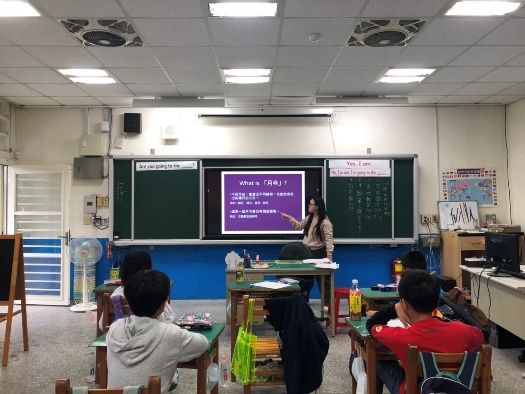 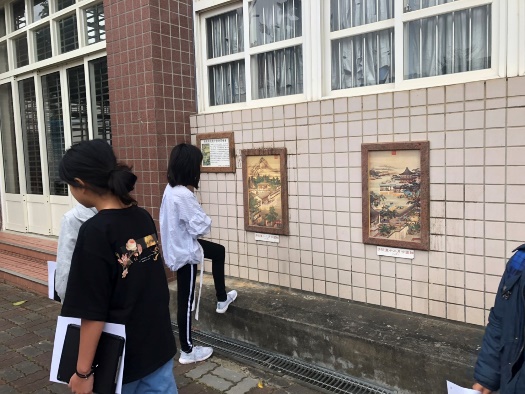 活動名稱：學生自行前往12月令圖拍照，並填寫學習單活動名稱：學生自行前往12月令圖拍照，並填寫學習單